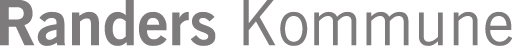 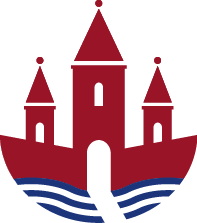 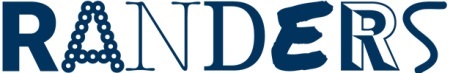 11-09-2019 / 27.00.00-P23-3-18Høring af kvalitetsstandarder på socialområdetKære høringsparterRanders Kommune har udarbejdet udkast til nye kvalitetsstandarder for socialområdet, som socialudvalget og byrådet har besluttet at sende i høring.Byrådets behandling, drøftelse og medlemmernes bemærkninger til sagen kan findes under sag 384 fra møde den 9. september 2019 via følgende link: https://www.randers.dk/demokrati/byraad/dagsordener-og-referater/Det er muligt at indgive høringssvar frem til høringsfristen 20. oktober 2019.Om kvalitetsstandarderne på socialområdet En kvalitetsstandard beskriver rammen for indholdet af de tilbud, som kommunen som udgangspunkt tilbyder sine borgere. En kvalitetsstandard er dermed en metode til at sikre forventningsafstemning med kommunens borgere ligesom standarden understøtter, at borgerne får lige muligheder for at modtage hjælp. De konkrete afgørelser skal altid bero på et individuelt skøn, og dermed med afsæt i den enkelte borgers forudsætninger og behov og træffes på baggrund af faglige og økonomiske hensyn – som det også fremgår af servicelovens formål nævnt ovenfor. Kvalitetsstandarderne kan således også bruges som information til og retningsgiver for de medarbejdere, som skal administrere serviceniveauet. Modsat ældreområdet er kvalitetsstandarderne på socialområdet ikke lovpligtige – på nær kvalitetsstandard for servicelovens § 101 (stofmisbrugsbehandling).Forvaltningen har hidtil forelagt socialområdets kvalitetsstandarder for byrådet én gang i hver valgperiode. Sidste gang dette skete var den 31.  august 2015.  Dog har forvaltningen løbende revideret kvalitetsstandarderne i forhold til juridiske ændringer og justeringer i gældende lovgivning. Endvidere er den eksisterende kvalitetsstandard nr. 11 ”Støtte til et selvstændigt liv – Gruppebaserede og individuelle tidsbegrænset råd- og vejledningsforløb samt støtte efter servicelovens §85” blevet udarbejdet og politisk godkendt i marts 2017 i forbindelse med indførelsen af ny støttemodel på socialområdet. Endelig er kvalitetsstandarden for socialbehandling for stofmisbrug efter servicelovens § 101 løbende blevet revideret.Socialudvalget og byrådet har besluttet at sende udkast til kvalitetsstandarder i høring. Det drejer sig om følgende udkast, som er vedlagt:Fremsendelse af høringssvarUdkast til kvalitetsstandarder på socialområdeter er i høring med høringsfrist 20. oktober 2019.Høringssvar sendes pr. mail til marie.damkjaer.christiansen@randers.dk eller med post til Randers Kommune, Social og Arbejdsmarkedssekretariatet att. Marie Damkjær Christiansen, Laksetorvet 1, 8900 Randers.Socialudvalget vil herefter få fremlagt alle høringssvar og endeligt udkast til kvalitetsstandarder med forventet behandling på socialudvalgsmøde den 25. november 2019 og efterfølgende behandlingi byrådet den 9. december 2019 . Bemærk desuden, at høringssvarene også vil være offentlig tilgængelige på Randers Kommunes hjemmeside i forbindelse med den politiske behandling af kvalitetsstandarderne. Udkast til kvalitetsstandarder på socialområdet er sendt i høring hos følgende parter:Borgere via Randers Kommunes hjemmesideUdsatterådetHandicaprådetMED-organisationen på socialområdetMed venlig hilsenCarsten Wulff HansenSocialchefNr.Titel på ny kvalitetsstandard  1Økonomiske tilskud på børne- og ungehandicapområdet 2Forebyggende indsatser, ledsagelse og aflastning/afløsning på børne- og ungehandicapområdet3Foranstaltninger i form af familiekonsulent, kontaktperson og døgnaflastning på børne- og ungehandicapområdet 4Anbringelse uden for hjemmet på børne- og ungehandicapområdet5Støtte i form af hjemmetræning 6Dagtilbud – beskyttet beskæftigelse 7Dagtilbud – aktivitets- og samværstilbud 8Afklaringssamtaler, gruppebaserede og individuelle tidsbegrænsede råd- og vejledningsforløb samt mestringsvejledning9Botilbud til voksne10Aflastning på voksenområdet 11Borgerstyret Personlig Assistance 12Ledsagerordning for voksne  13Merudgifter til voksne  14Specialundervisning for voksne 15Social behandling for stofmisbrug 